STRATFORD PRIMARY SCHOOL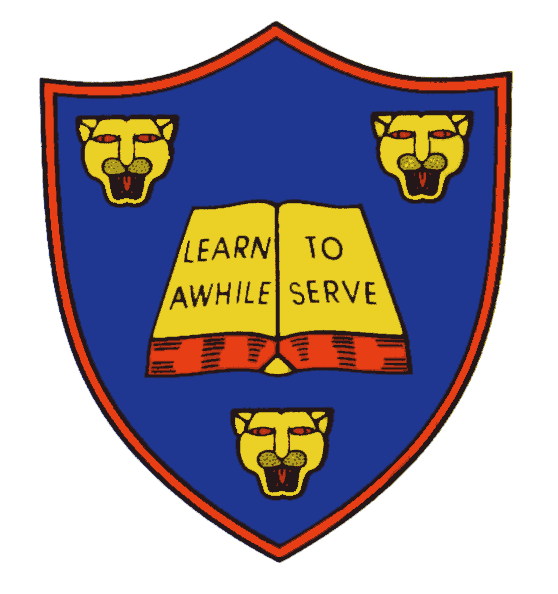  Remote Learning Policy Aims 
This remote learning policy for staff aims to: Ensure consistency in the approach to remote learning for pupils who aren’t in school Set out expectations for all members of the school community with regards to remote learning Provide appropriate guidelines for data protection Ensure pupils unable to attend school remain fully included within the school community.Continue to ensure that every child receives the best education the school can provide them Ensure that remote education is integrated in the curriculum so it is an essential part of the school curriculum, alongside classroom teaching, or in the case of a local lockdown. Roles and Responsibilities Teachers Teachers are ideally available Monday – Friday during usual working hours but this will be primarily directed by their own personal family circumstances/situation during the current crisis. Underpinning this approach is an understanding for flexibility as to when teachers can be available. If they are unable to work for any reason during this time, for example due to sickness or caring for a dependent, they should report this using the normal absence procedure. Teachers are responsible for: Setting work Class teachers will provide approximately 4 activities per day for their pupils. Activities should include one English; one Maths; and one or two other Curriculum subjects. Instructions should contain enough detail for the pupil to be relatively independent (age dependent) but should not rely on use of a computer or device as it is acknowledged that this may be needed by siblings and/or parent(s) working from home. Teachers should not assume that a home has access to a printer to print anything. Work set by teachers must be submitted to the Senior Leadership Team (SLT) for checking at various intervals. Work will be uploaded to eSchools. 
Responding as appropriate to parentsNo regular contact with parents is expected. The Home Learning Package that we offer at Stratford-upon-Avon Primary School invites parents to email once a week to share something that their child/ren are proud of. Teachers should never use a personal device that shares their personal contact details (e.g. phone number or private email address)Parents who send a pupil’s work and/or photographs/videos should receive an acknowledgement and praise from a teacher or other school staff. This will not aim to replicate feedback on strengths and development in learning that parents might expect when the school is open and working normally. Parents should note that the government does not expect them to perform as teachers nor expect a school’s lockdown offer of remote learning activities to be ‘education as normal but from home’. While it is ideal for children to remain engaged with their learning and particularly rewarding if they can share this with a parent(s)/carer(s), it is recognised that families are all coping in different ways with different challenges and there is therefore no expectation that work will be completed and certainly not to the standard that teachers would normally expect in class.If a teacher receives an email from a parent with regards to a query or concern. Teachers may be asked to provide a response or comment on a response to a parental query.
Attending virtual meetings Teachers will not however take part in any virtual or online meetings or lessons with pupils or parents unless it has been agreed by Senior Leadership Team
Making contact with parents or pupils (usually by phone) as part of the school’s existing planned programme of contactIs as detailed within the school’s Child Protection Policy and remains compliant with the Staff Code of Conduct.
Teachers are not responsible for marking or providing individualised feedback to pupils on the outcome of learning activities subject to acknowledging work etc submitted (see above).Teaching AssistantsTeaching assistants should be available during their normal working hours on the days they are normally required in school. If they are unable to work for any reason during this time, for example due to sickness or caring for a dependent, they should report this using the normal absence procedure. Teaching assistants may:Work in school for specific tasks as required by the HeadteacherUndertake remote and/or online CPD training Attend virtual meetings with colleaguesWork with/provide work for individuals/small groups of children. Subject LeadersAlongside their teaching responsibilities, as outlined above, Subject Leaders may: Consider whether any aspects of the subject curriculum need to change to accommodate remote learningWork with teachers setting the curriculum subject to make sure work set is appropriate and consistentWork with other subject leads and senior leaders to make sure work set across subjects is appropriate and consistent, and activities are being set at an appropriate distance away from each other Monitor the work set by teachers in their subject – explain how they will do this, such as through regular meetings with teachers or by reviewing work setAlert teachers to resources they can use to teach their subject.Address any CPD needs and plan.SENDCOThe SENDCO is responsible for coordinating provision for pupils with SEND across the school as set out within the schools Special Educational Needs Policy. 
During a period of enforced school closure, the SENDCO will continue to: Lead on liaison with SEND pupils at home and their familiesEnsure completion of necessary SEND paperwork and/or applicationsSenior Leadership Team (SLT)Alongside any teaching responsibilities, senior leaders are responsible for: Coordinating the remote learning approach across the schoolMonitoring the effectiveness of the remote learning activities for example through contact with teachers and subject leaders and reviewing the work setIdentifying which families may have no access to the internet and ensuring that hard copies of learning activities planned by teachers are made available to the parent for collection or deliveryOversee the ongoing wellbeing and CPD of teaching assistants.Designated Safeguarding LeadThe DSL’s responsibilities are identified within the school’s Child Protection Policy.Pupils and Parents Staff can expect pupils to: Try their best to complete at least some of the activities provided on a daily (weekday) basisDo some reading (or listen to some reading) every daySeek help if they need it from adult(s) at homeHave fun.Staff can expect parents to: Support their child(ren) as best they are able given their own home circumstances, health and work commitments etcSeek help from the school if they need itBe respectful when making any complaints or concerns known to staffConfirm that they are happy for their child’s work to be uploaded to the school website/eSchools. Governing Body The Governing Body is responsible, including as advised by the DfE, for: Supporting staff and pupil wellbeingBeing pragmatic about what is covered in virtual meetings by prioritising urgent, time bound decisions onlyKeeping monitoring to a minimum by focusing on safeguarding, health and safety, headteacher and staff wellbeing and (to a lesser extent) the school’s approach to providing remote learning for pupilsDirecting any approaches by parents made to them directly or indirectly to the school via email to admin2042@welearn365.com.Determining how to handle statutory procedures during a period of enforced closure such as grievance and disciplinary panels, exclusions, complaints and admission appeals, noting that: Exclusions – the DfE has clarified that the statutory timeframes for considering exclusions are still in effect but that the regulations already anticipate that these timeframes cannot always be met. Complaints - the DfE has updated their guidance for school’s complaints policies to provide that new or existing complaints should not be handled whilst schools are closed. If a school is closed during the enforced closure period, the Headteacher should write a response to outline the school’s position and explain that the school is unable to follow its usual complaints process until school has reopened.Who to Contact If staff have any questions or concerns, they should contact the following individuals:Issues in setting work – contact the SLT, Teachers, SENDCO or Headteacher.Issues with behaviour – contact the SENDCO or Headteacher. Issues with IT – contact the Headteacher or the Warwickshire ICT Service Desk. Issues with their own workload or wellbeing – contact their line manager or Headteacher Concerns about data protection –contact the Headteacher who will liaise with the data protection officer Concerns about safeguarding – contact the DSL as set out within the school’s Child Protection Policy If parents have any concerns above and beyond the acknowledgement of work by the class teacher, then they should contact the Headteacher or a member of SLT at school via admin2042@welearn365.com.Data protection Accessing personal data When accessing personal data, all staff members will: Only use their official school email account and never use personal messaging systemsConnect to the school network using only a school remote desktop connection to work with any personal data to ensure that no data actually leaves the school premises. Sharing personal data Staff members are unlikely to need to collect and/or share personal data. However, if it does become necessary, staff are reminded to collect and/or share as little personal data as possible online. Keeping devices secure All staff members will take appropriate steps to ensure their devices remain secure. This includes, but is not limited to: Keeping the device password-protected – strong passwords are at least 8 characters, with a combination of upper and lower-case letters, numbers and special characters Ensuring the hard drive is encrypted – this means if the device is lost or stolen, no one can access the files stored on the hard drive by attaching it to a new deviceMaking sure the device locks if left inactive for a period of timeNot sharing the device among family or friendsInstalling antivirus and anti-spyware softwareKeeping operating systems up to date – always install the latest updatesSafeguarding The school’s Child Protection Policy has been updated to reflect the current situation. Monitoring arrangements This policy will be reviewed annually by the Senior Leadership Team. At every review, it will be approved by the Governing Body. Links with other policies This policy is linked to the school’s following policies: Behaviour Policy Child Protection Policy Data protection policy and privacy notices Online Safety and Acceptable Use Policy Staff Code of ConductDate adopted by Governors:December 2020Date for policy review:November 2021Person responsible for review:SLTSigned by Chair of Governors